АДМИНИСТРАЦИЯОДИНЦОВСКОГО ГОРОДСКОГО ОКРУГАМОСКОВСКОЙ ОБЛАСТИПОСТАНОВЛЕНИЕ14.04.2022 № 1529Рассмотрев обращение директора Муниципального бюджетного учреждения спорта спортивная школа «Арион» о возможности изменения типа муниципального бюджетного учреждения спорта и изменения его наименования от 06.04.2022 исх. № 31, в соответствии с Гражданским кодексом Российской Федерации, Федеральным законом от 12.01.1996 № 7-ФЗ «О некоммерческих организациях», Федеральными законами от 08.05.2010 № 83-ФЗ «О внесении изменений в отдельные законодательные акты Российской Федерации в связи с совершенствованием правового положения государственных (муниципальных) учреждений», Федеральным законом от 03.11.2006 № 174-ФЗ «Об автономных учреждениях», Уставом Одинцовского городского округа Московской области,ПОСТАНОВЛЯЮ:Создать Муниципальное автономное учреждение спорта спортивная школа «Лидер» (далее – МАУС СШ «Лидер») путем изменения типа Муниципального бюджетного учреждения спорта спортивная школа «Арион» (далее – МБУС СШ «Арион») и его наименования.Возложить осуществление функций и полномочий учредителя Муниципального автономного учреждения спорта спортивная школа «Лидер» на Администрацию Одинцовского городского округа Московской области.Установить, что:1) предмет и основные цели деятельности МАУС СШ «Лидер» сохраняются;	2) имущество, числящееся на балансе МБУС СШ «Арион», в полном объеме закрепляется за МАУС СШ «Лидер»;	3) предельная штатная численность работников МАУС СШ «Лидер» в количестве 17,25 единиц остается без изменения.	4. Утвердить Изменения в Устав МАУС СШ «Лидер» (прилагаются).	5. Директору МАУС СШ «Лидер» А. А. Сороке осуществить государственную регистрацию внесения изменений в учредительные документы МАУС СШ «Лидер».	6. Опубликовать настоящее постановление в официальных средствах массовой информации и на официальном сайте Одинцовского городского округа Московской области в сети «Интернет».	7. Настоящее постановление вступает в силу со дня его подписания. 	8. Контроль за исполнением настоящего постановления возложить на заместителя Главы Администрации Одинцовского городского округа Московской области Е. А. Серегина.Глава Одинцовского городского округа                                                    А. Р. ИвановИЗМЕНЕНИЯ в устав Муниципального автономного учреждения спорта спортивная школа «Лидер»ОГРН 10650320506981. На титульном листе название изложить: «Муниципальное автономное учреждение спорта спортивная школа «Лидер»».2. Пункт 1.1. Устава изложить в следующей редакции: «1.1. Настоящий Устав регламентирует деятельность Муниципального автономного учреждения спорта  спортивной школы «Лидер» (далее – Учреждение).».3. Пункт 1.2. Устава изложить в следующей редакции:«1.2. Учреждение является унитарной некоммерческой организацией, созданной муниципальным образованием «Одинцовский городской округ Московской области» в организационно-правовой форме муниципального автономного учреждения для выполнения работ, оказания услуг в целях обеспечения реализации предусмотренных законодательством Российской Федерации, Московской области полномочий органов  местного самоуправления Одинцовского городского округа Московской области (далее – Одинцовский округ) в сфере физической культуры и спорта.».4. Пункт 1.3. Устава изложить в следующей редакции:«1.3. Полное наименование Учреждения на русском языке:Муниципальное автономное учреждение спорта спортивная школа «Лидер».Сокращенное наименование Учреждения на русском языке: МАУС СШ «Лидер».».4. В пунктах 1.5, 1.6, 1.7, 2.1, 6.4 слова «Одинцовский муниципальный район» заменить словами «Одинцовский городской округ».5. В пункте 1.4 слова «Одинцовский район» заменить словами «Одинцовский городской округ».6. В пункте 1.6 слова «Администрация Одинцовского муниципального района» заменить словами «Администрация Одинцовского городского округа».7. В пунктах 1.2, 1.6, 1.7, 1.11, 2.1 слова «Одинцовского муниципального района» заменить словами «Одинцовского городского округа».8. В пункте 1.7 слова «Администрации района» заменить словами «Администрации Одинцовского городского округа».9. В пунктах 3.1, 3.2, 3.3, подпунктах 8, 9, 11, 12, 13 пункта 4.1, пунктах 4.2, 4.6, 4.7, 4.9, 5.1, 5.2, 7.1, 7.2, 7.3 слова «местного самоуправления района» заменить словами «местного самоуправления округа».10. Раздел 4. Устава дополнить пунктами следующего содержания:«4.12. В Учреждении создается Наблюдательный совет на срок 5 лет в составе 7 членов. Порядок деятельности Наблюдательного совета определяется локальным нормативным актом Учреждения. Решение о назначении членов Наблюдательного совета Учреждения или досрочном прекращении их полномочий принимается Учредителем в лице Комитета путем издания приказа. Решение о назначении представителя работников Учреждения членом Наблюдательного совета или досрочном прекращении его полномочий принимается большинством голосов от числа присутствующих на Общем собрании работников Учреждения.4.13. В состав Наблюдательного совета могут входить: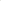 1) представители Учредителя Учреждения: специалист Комитета по управлению муниципальным имуществом Администрации Одинцовского городского округа – 1 человек, специалисты Комитета – 2 человека;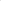 2) представители общественности, родители или законные представители несовершеннолетних лиц, проходящих спортивную подготовку, не входящие в родительский комитет или совет, в том числе лица, имеющие заслуги и достижения в соответствующей сфере деятельности – 2 человека (по согласованию);3) представители работников Учреждения – 2 человека.4.14. Одно и то же лицо может быть членом Наблюдательного совета Учреждения неограниченное число раз.Членами Наблюдательного совета не могут быть:-директор Учреждения и его заместители;-лица, имеющие не снятую или не погашенную судимость.Учреждение не вправе выплачивать членам Наблюдательного совета вознаграждение за выполнение ими своих обязанностей, за исключением компенсации документально подтвержденных расходов, непосредственно связанных с участием в работе Наблюдательного совета.Полномочия члена Наблюдательного совета могут быть прекращены досрочно:по просьбе члена Наблюдательного совета;в случае невозможности исполнения членом Наблюдательного совета своих обязанностей по состоянию здоровья или по причине его отсутствия в месте нахождения Учреждения в течение четырех месяцев;в случае привлечения члена Наблюдательного совета к уголовной ответственности.Полномочия члена Наблюдательного совета, являющегося представителем органа местного самоуправления и состоящего с этим органом в трудовых отношениях:1) прекращаются досрочно в случае прекращения трудовых отношений;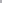 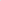 2) могут быть прекращены досрочно по представлению указанного органа местного самоуправления.Вакантные места, образовавшиеся в Наблюдательном совете в связи со смертью или с досрочным прекращением полномочий его членов, замещаются на оставшийся срок полномочий Наблюдательного совета.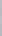 4.15. Председатель Наблюдательного совета избирается на срок полномочий Наблюдательного совета его членами из их числа простым большинством голосов  от общего числа голосов членов Наблюдательного совета.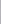 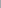 4.16. Представитель работников Учреждения не может быть избран  председателем Наблюдательного совета.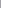 4.17. Наблюдательный совет в любое время вправе переизбрать своего председателя.Председатель Наблюдательного совета организует работу Наблюдательного совета, созывает его заседания, председательствует на них и организует ведение протокола.4.18. В отсутствие председателя Наблюдательного совета его функции осуществляет старший по возрасту член Наблюдательного совета, за исключением  представителя работников Учреждения.4.19. Компетенция Наблюдательного совета. Наблюдательный совет рассматривает:предложения Учредителя или директора Учреждения о внесенииизменений в Устав автономного учреждения;предложения Учредителя или директора Учреждения о создании и ликвидации филиалов Учреждения, об открытии и о закрытии егопредставительств;3) предложения Учредителя или директора Учреждения о реорганизацииУчреждения или о его ликвидации, а также об изменении его типа;предложения Учредителя или директора Учреждения об изъятии имущества, закрепленного за Учреждением на праве оперативного управления;предложения директора Учреждения об участии Учреждения в других юридических лицах, в том числе о внесении денежных средств и иного имущества в уставный (складочный) капитал других юридических лиц или передаче такого имущества иным образом другим юридическим лицам, в качестве учредителя или участника;проект Плана финансово-хозяйственной деятельности Учреждения на следующий год и изменений к нему в установленном порядке;по представлению директора Учреждения проекты отчетов о деятельности Учреждения и об использовании его имущества, об исполнении Плана его финансово-хозяйственной деятельности, годовую бухгалтерскую отчетность Учреждения;предложения директора Учреждения о совершении сделок по распоряжению недвижимым или особо ценным движимым имуществом, которым в соответствии с настоящим Уставом Учреждение не вправе распоряжаться самостоятельно;предложения директора Учреждения о совершении крупных сделок;предложения директора Учреждения о совершении сделок, в совершении которых имеется заинтересованность;вопросы проведения аудита годовой бухгалтерской отчетности Учреждения и утверждения аудиторской организации.4.20. По требованию Наблюдательного совета или любого из его членов другие органы управления Учреждения обязаны предоставить информацию по вопросам, относящимся к компетенции Наблюдательного совета.4.18. Порядок проведения заседаний Наблюдательного совета:заседания Наблюдательного совета проводятся по мере необходимости, но не реже одного раза в квартал;заседание Наблюдательного совета созывается его председателем по собственной инициативе, по требованию Учредителя Учреждения, члена Наблюдательного совета или директора Учреждения;порядок и сроки подготовки, созыва и проведения заседаний Наблюдательного совета определяются Уставом Учреждения. Заседания Наблюдательного совета проводятся по мере необходимости, но не реже одного раза в квартал. Для решения процедурных вопросов проведения заседаний, порядка голосования и иных вопросов, Наблюдательный совет на первом заседании утверждает регламент, положения которого не могут противоречить действующему законодательству и настоящему Уставу;в заседании Наблюдательного совета вправе участвовать и вносить предложения директор Учреждения. Иные приглашенные председателем Наблюдательного совета лица могут участвовать в заседании наблюдательного совета, если против их присутствия не возражает более чем одна треть от общего числа членов Наблюдательного совета;заседание Наблюдательного совета является правомочным, если все члены Наблюдательного совета извещены о времени и месте его проведения и на заседании присутствует более половины членов наблюдательного совета. Передача членом Наблюдательного совета своего голоса другому лицу не допускается;каждый член Наблюдательного совета имеет при голосовании один голос. В случае равенства голосов решающим является голос председателя Наблюдательного совета;первое заседание Наблюдательного совета после его создания, а также первое заседание нового состава Наблюдательного совета созывается по требованию Комитета. До избрания председателя Наблюдательного совета на таком заседании председательствует старший по возрасту член Наблюдательного совета, за исключением представителя работников Учреждения.».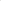 О создании Муниципального автономного учреждения спорта спортивная школа «Лидер» путем изменения типа Муниципального бюджетного учреждения спорта спортивная школа «Арион» и изменения его наименованияУтвержденыпостановлением Администрации Одинцовского городского округа Московской области от 14.04.2022 № 1529